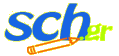 Οδηγίες προς τους μαθητές για την ασφαλή χρήση στο ΔιαδίκτυοΑγαπητοί μαθητές,Το Πανελλήνιο Σχολικό Δίκτυο θέλοντας να εξασφαλίσει την ασφαλή παρουσία σας στο Διαδίκτυο κατέγραψε μια σειρά από συμβουλές για την καλή χρήση των υπηρεσιών του. Σας παρακαλούμε να τις διαβάσετε προσεκτικά.Συμβουλές ασφαλούς χρήσηςΜη δίνετε ποτέ προσωπικά σας στοιχεία και να μην αποκαλύπτετε λεπτομέρειες τις προσωπικής σας ζωής σε άλλους χρήστες στο Διαδίκτυο.Μην γνωστοποιείτε σε άγνωστους μέσω του Διαδικτύου τα στοιχεία επικοινωνίας σας (e-mail, αριθμούς τηλεφώνων) και τη διεύθυνση της κατοικίας σας ή του σχολείου σας. Μην αποκαλύπτετε τους κωδικούς πρόσβασης (password)που χρησιμοποιείτε στις διάφορες υπηρεσίες του Διαδικτύου.Μην επιχειρείτε συναλλαγές μέσω του Διαδικτύου για την αγορά προϊόντων και μη δίνετε ποτέ στοιχεία που αφορούν πιστωτικές κάρτες που τυχόν γνωρίζετε.Κατά την επίσκεψη σας στους διάφορους δικτυακούς τόπους μην συμπληρώνετε φόρμες με τα παραπάνω στοιχεία όταν σας ζητούνται.Μην στέλνετε υλικό από τον δικό σας υπολογιστή (φωτογραφίες, μουσική).Να έχετε υπόψη σας ότι τα προϊόντα της πνευματικής δημιουργίας (Μουσική, Λογοτεχνία, Κινηματογράφος, Video κλπ) προστατεύονται από τους νόμους και η διανομή τους μέσω του Διαδικτύου είναι παράνομη πράξη.Το ίδιο παράνομη πράξη θεωρείται και η διακίνηση προγραμμάτων υπολογιστών (Software) εκτός αν ανήκουν στην κατηγορία του Ελεύθερου Λογισμικού. Σε κάθε περίπτωση διαβάστε ή συμβουλευτείτε τους μεγαλύτερους σε σχέση με τους όρους χρήσης και αν επιτρέπεται η ελεύθερη διακίνηση του.Μην χρησιμοποιείτε άκριτα οποιοδήποτε πρόγραμμα βρίσκετε στο Διαδίκτυο. Δεν είναι όλα τα προγράμματα ασφαλή ακόμα και αν εμφανίζονται ως παιχνίδια (ίσως περιέχουν προγράμματα Δούρειους Ίππους που μπορεί να βλάψουν τον υπολογιστή σας).Μην ανοίγετε e-mail από άγνωστους αποστολείς με περίεργα θέματα (subject) ή χωρίς θέμα. Είναι πολύ πιθανό να περιέχουν ιούς.Προσοχή στα επισυναπτόμενα αρχεία. Πολλά απ' αυτά είναι ιοί ή Δούρειοι Ίπποι και μπορούν να προκαλέσουν σοβαρά προβλήματα στον υπολογιστή σαςΝα συζητάτε με τους δασκάλους σας, τους γονείς σας και με πρόσωπα που έχετε εμπιστοσύνη για τις δραστηριότητές σας στο Διαδίκτυο, ιδιαίτερα αν αντιμετωπίσετε οτιδήποτε περίεργο ή ασυνήθιστο.Να είστε επιφυλακτικοί να αποδεχτείτε ότι διαβάζετε στο Διαδίκτυο ή ότι σας λένε οι άλλοι χρήστες του, πριν το υποβάλετε στην κρίση σας. Συμβουλές καλής χρήσηςΤα μηνύματα Ηλεκτρονικού Ταχυδρομείου και οι πληροφορίες που αποστέλλετε με οποιοδήποτε τρόπο σεχρήστες ή ομάδες του Πανελληνίου Σχολικού Δικτύου και του Διαδικτύου γενικότερα, πρέπει να χαρακτηρίζονταιαπό τα ακόλουθα στοιχεία:Το περιεχόμενο τους δεν θα πρέπει να προσβάλλει άλλους χρήστες, αλλά να ακολουθεί τους νόμους, τα χρηστά ήθη και τα ήθη χρήσης του Διαδικτύου.Τα μηνύματα σας και γενικά το όλο περιεχόμενο των πληροφοριών που αποστέλλετε δεν θα πρέπει να σχετίζεται με παράνομες πράξεις.Το περιεχόμενο τους θα πρέπει να σέβεται τα ανθρώπινα δικαιώματα και τις διάφορες μειονότητες.Όπως και στην καθημερινή μας ζωή έτσι και στο Διαδίκτυο το περιεχόμενο των μηνυμάτων σας δεν πρέπει να έχει υβριστικό χαρακτήρα ή διαφημιστική χροιά (παρά μόνο ενημερωτική – πληροφοριακή χροιά).Μην διακινείτε πληροφορίες που αφορούν σε: υλικό με διαφημιστικά banners, ιστοσελίδες που προπαγανδίζουν την επιθετική συμπεριφορά και το ρατσισμό, που περιέχουν οπτικοακουστικό υλικό προϊόν πνευματικής δημιουργίας που προστατεύεται, που προωθούν τα ναρκωτικά, ιστοσελίδες σχετικά με τυχερά παιχνίδια, σχετικές με παραβιάσεις ασφαλείας διαφόρων συστημάτων, με πορνογραφικό περιεχόμενο, που προωθούν την βία, παράνομη διανομή προγραμμάτων.Θα πρέπει να έχετε ελέγξει το περιεχόμενο για την απομάκρυνση ιών (viruses) ή άλλων στοιχείων που μπορεί να βλάψουν τον δικτυακό τόπο του ΠΣΔ ή άλλους χρήστες του Διαδικτύου.Σε συνέχεια του προηγούμενου, καλό είναι στον υπολογιστή από τον οποίο συνδέεστε στο Διαδίκτυο να υπάρχει λογισμικό προστασίας από τους ιούς (antivirus), το οποίο να είναι ενεργό και να ανανεώνεται αυτόματα με τις πληροφορίες για νέους ιούς από τον κατασκευαστή του.